Texas Association of Student Councils and Texas Association of Secondary School PrincipalsAdvanced Leadership Workshop 2021Continuing Professional Education (CPE)PLEASE KEEP a Copy of THIS FORM FOR YOUR RECORDS. (TEA no longer requires that the Association retain a copy for verification of attendance.)Name:	School District:	School Name:	City:	It is the responsibility of the attendee to keep an accurate account of CPE credit hours earned and to give a copy of that documentation to an Association representative at the event as well as to his/her School District. Please keep this copy for your records.SBEC Provider Number for TASSP/TASC/TAFE: 500-111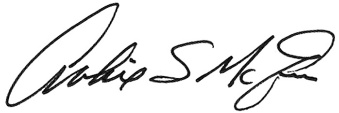 Texas Association of Student Councils1833 South IH-35, Austin TX 78741Archie E. McAfee, TASSP Executive Director		Participant Signature		Date                         Total Hrs.DATESession PresenterLength of Session2/12/21General SessionCarlos Ojeda30 minutes2/12/21General SessionChris Collins30 minutes2/12/21Advisors SessionCarlos Ojeda30 minutes2/12/21Spoken Word SessionNatasha Carrizosa45 minutes2/13/21General SessionZach Gowen1 hour2/13/21Advisor SessionCarlos Ojeda2 hours1/23/21General SessionLamar Womble30 minutes1/23/21General Session Carlos Ojeda30 minutesAdvisors may choose to spent optional time observing student sessions.TOTAL: